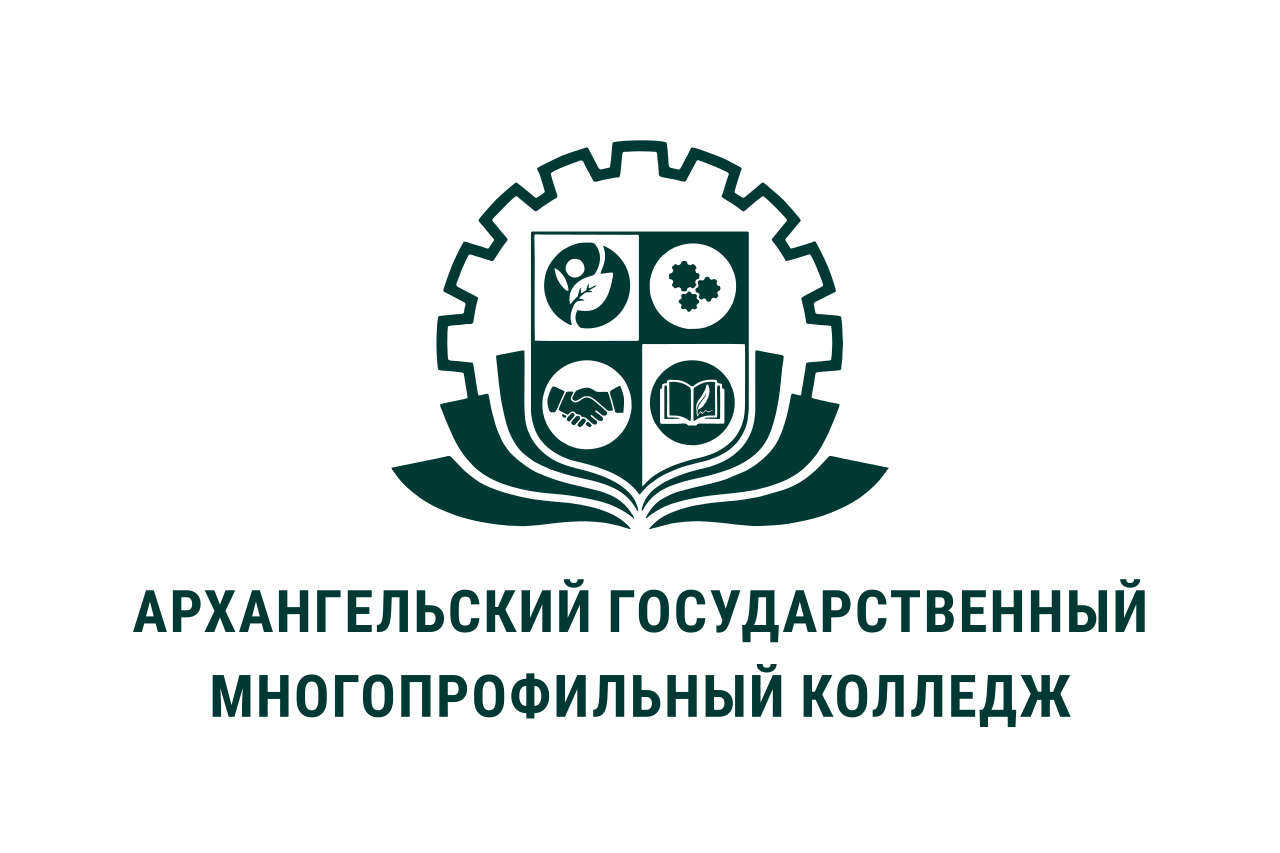 МИНИСТЕРСТВО ОБРАЗОВАНИЯ АРХАНГЕЛЬСКОЙ ОБЛАСТИгосударственное бюджетное профессиональное образовательное учреждение Архангельской области «Архангельский государственный многопрофильный колледж»ОП.06 ДОКУМЕНТАЦИОННОЕ ОБЕСПЕЧЕНИЕ УПРАВЛЕНИЯТЕМА 5. ПОНЯТИЕ ДОКУМЕНТООБОРОТА, РЕГИСТРАЦИЯ ДОКУМЕНТОВПонятие документооборота, его значение и виды	Правильно организованный документооборот является залогом успеха любой организации. Документ считается объектом, в котором содержится соответствующая информация. К документам относятся электронные файлы и бумажные носители. 	Документооборот - это система создания, обработки, приема, передачи, хранения и архивирования документов в организации.	Ведение документооборота подразумевает процесс, включающий в себя составление и согласование, прием и передачу, отправку документов. Поэтому в узком смысле определение документооборота возможно рассмотреть как движение бумажных или электронных носителей от момента составления до получения и отправки на хранение в архив. 	Правильная организация этого процесса помогает обеспечить коммуникацию и информирование, необходима для формирования достоверной отчетности.	Всю документацию в организации подразделяют на следующие виды: 	- кадровую; 	- производственную; 	- административно-хозяйственную; 	- управленческую; 	- бухгалтерскую. 	Указанные виды делят на три категории: 	-   входящую - это материальные носители информации, которые поступают из внешней среды (например, от других фирм, от учреждений или иных инстанций); 	-     исходящую -  это носители, отправляемые за пределы организации; 	-  внутреннюю - это материальные носители, которые создаются и остаются только в пределах одного конкретного предприятия. 	Основным правилом, касающимся организации документооборота, кратко служит его оптимизация. Необходимо максимально сократить все промежуточные «остановки», чтобы иметь возможность обеспечить оперативное движение документов. 	Для этих целей разработаны три основных формы организации документооборота: 	1. Централизованная - она предполагает сосредоточение всех видов документации в одном месте. Это может быть канцелярия, секретариат, кадровая служба. На такие отделы возлагают обязанности по регистрации, обработке, хранению материальных носителей информации.  	2. Децентрализованная - такая форма характеризуется тем, что все документы сосредоточены в нескольких структурных подразделениях, где с ними и проводятся необходимые операции. Эта форма уместна при наличии в организации нескольких структурных подразделений, которые удалены друг от друга территориально. 	3. Смешанная - форма совмещает в себе все характеристики двух предыдущих форм. В отдельных службах организации регистрируют, обрабатывают и хранят определенную документацию. При этом есть служба ДОУ (документационное обеспечение управления), через нее пропускают важные носители информации, предназначенные для руководства компании. 	Формы документооборота выбирают исходя из размера, структуры самой организации. Для небольших компаний подходит централизованная форма, всеми файлами и бумагами занимается определенный сотрудник. При смешанных формах в крупных компаниях создают отдельную службу, которая занимается организацией документопотоков. Децентрализованная форма подойдет тем организациям, в которых многочисленные структурные подразделения расположены удаленно. В таком случае документы хранятся в нескольких офисах.  	Основы документооборота в организациях закрепляют локальными нормативными актами - положениями, инструкциями. 	В небольшой организации ведение документооборота, обработка входящей и исходящей документации могут быть возложены на одного сотрудника -  секретаря, делопроизводителя. В крупных компаниях для этого может быть создана отдельная структурная единица - канцелярия, служба ДОУ. Кроме того, в каждом структурном подразделении задачи документооборота могут быть возложены полностью или частично на одного из сотрудников, например - специалист по кадровому документообороту в отделе кадров. 	Помимо ответственных лиц в документообороте могут быть задействованы практически любые сотрудники, в чьи должностные обязанности входит работа с документами на любом из этапов (см. таблицу 1).Таблица 1 - Роли участников документооборота и процессы, в которых они участвуют	Этапы документооборота, в зависимости от категории документов: 	1. Входящая документация: Прием → Первичное рассмотрение → Регистрация → Рассмотрение и вынесение резолюции → Исполнение и направление в дело.	2.   Исходящая документация: Подготовка проекта документа → Согласование → Подписание → Регистрация → Отправка и направление в дело.	3. Внутренний документооборот Подготовка проекта документа → Согласование → Подписание → Регистрация → Отправка → Прием →   Первичное рассмотрение → Рассмотрение и вынесение резолюции → Исполнение и направление в дело.	Бумажный документооборот. В современных условиях количество бумажных носителей стремительно сокращается. Многие организации перевели все документы в электронные файлы. Однако по-прежнему некоторые предприятия применяют смешанную форму, совмещая бумажные и электронные материальные носители информации. 	Если в организации происходит несвоевременная доставка материальных носителей информации, действия по работе с бумагами или электронными файлами дублируются, осуществляется неправильная сортировка и не обеспечивается надежное хранение, это говорит о том, что документооборот осуществляется неправильно. Такие действия могут привести к нарушению работы всей организации. 	Основные принципы бесперебойного документооборота: 	- четкость: все электронные файлы и бумажные носители двигаются без различного рода препятствий в четко заданном направлении, для этого разрабатывают определенную схему движения; 	- непрерывность: этот принцип обозначает постоянное движение документопотока, поможет в этом равномерное распределение нагрузки на всех ответственных сотрудников; 		- ритмичность: то есть определение сроков обработки документации, для этого разрабатывают регламент регулирования документопотока; 	- параллельность: при которой одна и та же работа не выполняется несколькими сотрудниками.  	Все указанные принципы являются самостоятельными, но в то же время взаимосвязаны между собой. При нарушении одного принципа разлаживается вся система.   	Для эффективной организации документа оборота разрабатывают определенные правила, которые нужно неукоснительно соблюдать для обеспечения работы всех указанных принципов. 	Правило 1. Необходимо минимизировать количество тех служб, через которые проходят бумажные или электронные носители. То есть весь документопоток направляется в определенные службы или проходит через ответственных лиц, назначенных руководителем. 	Правило 2. Для сокращения возвратов нужна последовательность обработки.  	Правило 3. Каждая служба работает только с носителями определенной категории.  	Документооборот относится к важному звену организации делопроизводства, проходит определенный путь. Если с бумажными или электронными материальными носителями возникнет неразбериха, в скором времени работа всей организации окажется под угрозой. Не менее важно правильно хранить документы и вовремя передавать в архив или уничтожать. 	Преимущества электронного документооборота. Во многих организациях вводят систему электронной обработки всех документов и обмена между внешними получателями (структурными подразделениями или другими компаниями). А взаимодействие с государственными и надзорными органами все больше переходит в цифровой формат. 	Плюсы электронного взаимодействия: 	Передача, систематизация и обработка файлов занимает минимальное количество времени. 	Отослать и получить документ можно в режиме реального времени. 	В электронном формате файлы сохраняются в течение длительного времени, не теряя своих первоначальных свойств, то есть не выгорают, не выцветают. 	Доступы к электронным носителям информации можно легко и быстро разграничить. 	По защищенным каналам связи с использованием паролей и ключей допускается передавать закрытые виды информации. 	Электронные системы помогают обеспечить строгий контроль за движением файлов. 	Таким образом, документооборот - это процесс, включающий в себя составление и согласование, прием и передачу, отправку документов. Правильная организация этого процесса помогает обеспечить коммуникацию и информирование, необходима для формирования достоверной отчетности. Во многих организациях вводят систему электронной обработки всех документов и обмена между внешними получателями. Электронные системы помогают обеспечить строгий контроль за движением файлов. Все это является условием успешной деятельности предприятия. Список источников:Корнеев, И. К.  Документационное обеспечение управления: учебник и практикум для среднего профессионального образования / И. К. Корнеев, А. В. Пшенко, В. А. Машурцев. — 3-е изд., перераб. и доп. — Москва: Издательство Юрайт, 2023. — 438 с. — (Профессиональное образование). — ISBN 978-5-534-16002-4. — Текст: электронный // Образовательная платформа Юрайт [сайт]. — URL: https://urait.ru/bcode/523611.Исполнитель — автор документаСоздает проект документа, организует его отправку и помещение в дело.РегистраторПринимает документ, проводит первичное рассмотрение, регистрирует. Чаще всего эту роль исполняет секретарь..Согласующее лицоДолжностное лицо, которое рассматривает проект документа в рамках своей компетенции на предмет возможных ошибок, соответствие нормам и правилам и т.д.РуководительВсегда должностное лицо, которое имеет полномочия для рассмотрения документов, вынесения резолюции и назначения исполнителей, подписания документов.